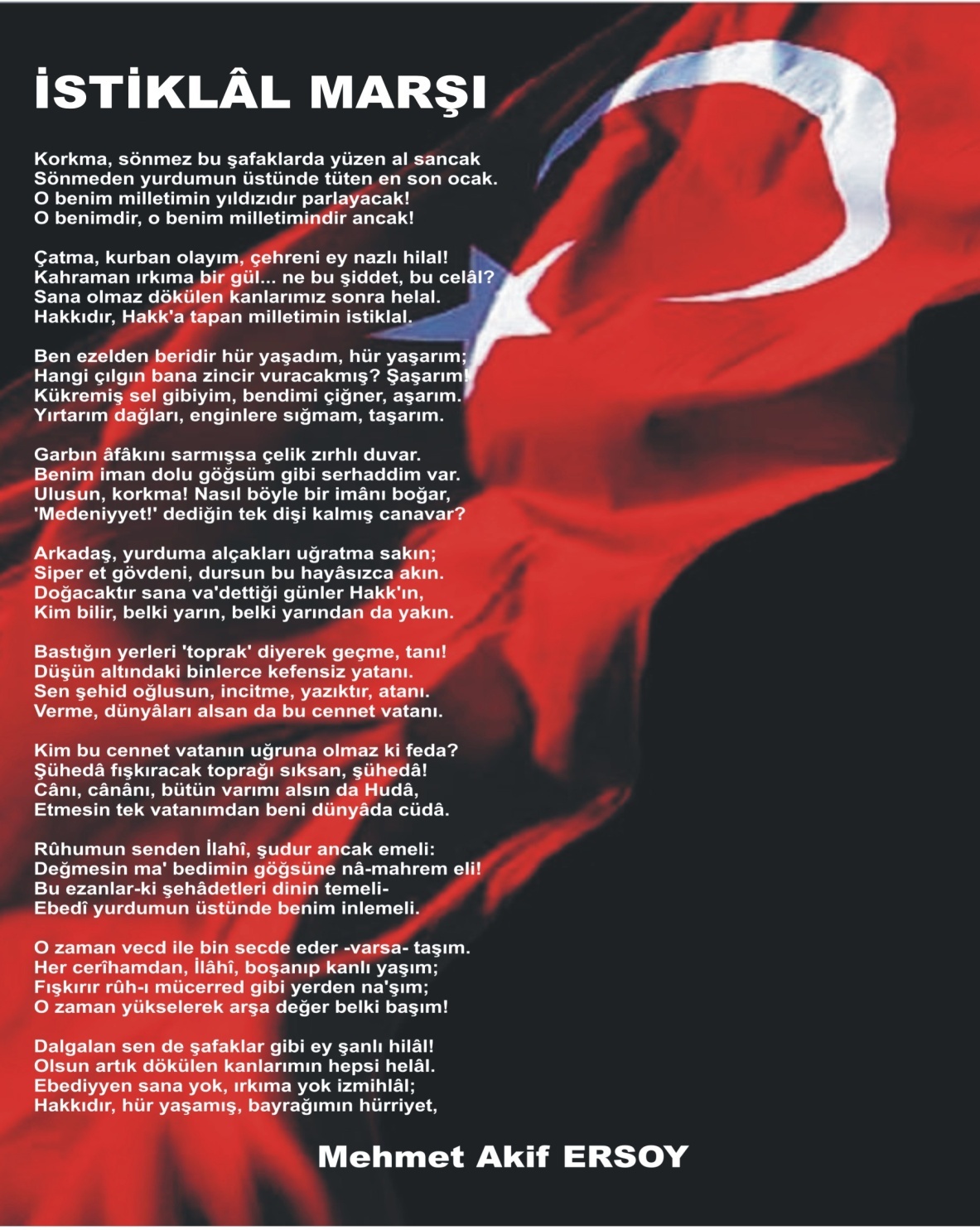 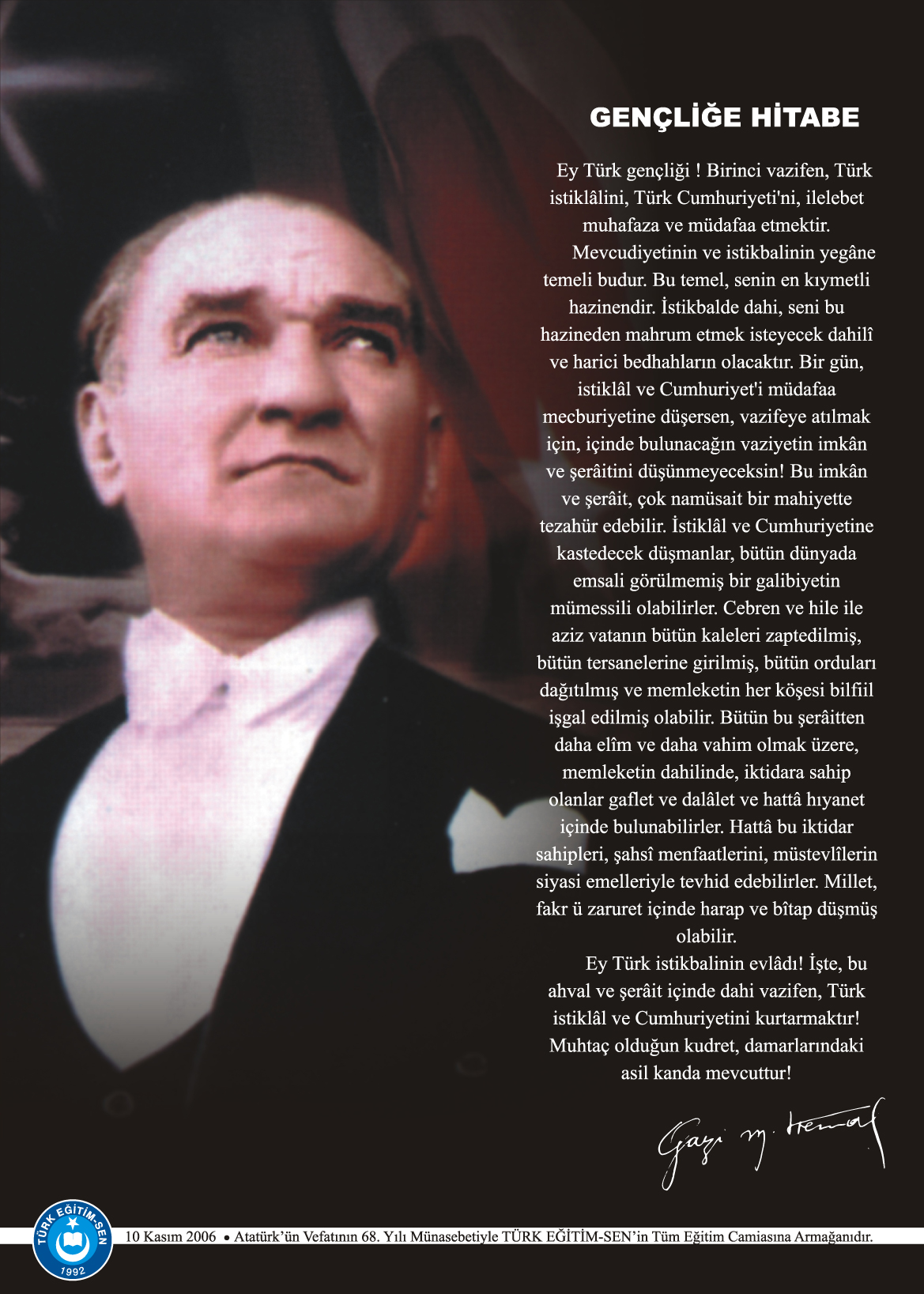 İÇİNDEKİLER Misyon - Vizyon	4A. Kurum Kimlik Bilgileri	5B. Kurumun Genel Özellikleri	5C. Personel Bilgileri………..….……..………	7C.1. Öğretmen Norm Kadro Durumu	7C.2. Kurumda Çalışan Personel Sayısı	8C.3. Kurumda Çalışan Personel Bilgileri	9D. Öğrenci Bilgileri	10D.1. Şube ve Öğrenci Sayıları…	10D.2. Karşılaştırmalı Öğretmen-Öğrenci Durumu…	10D.3. Lise Yerleştirme Durumu…	10E. Kurumun Başarıları	11F. Gelir - Gider	11G. Kurumun Sorunları ve Çözümleri Önerileri	12H. Yürütülen Projeler	13I. Donanım Bilgileri	14J. Kurumun İçinden Görseller	15K. Kurumun Dışından Görseller	16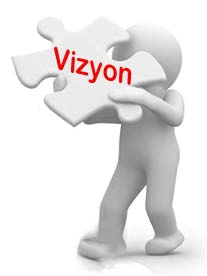 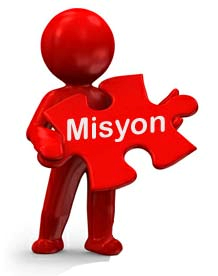 OKULUN TARİHÇESİOkulumuz 2001-2002 Eğitim-Öğretim Yılında Akbez Fatih Sultan Mehmet İlköğretim Okulu ek binası olarak açılmıştır. 2002-2003 Eğitim-Öğretim Yılında müstakil okul olarak Akbez İnönü İlköğretim adı altında eğitim-öğretim faaliyetlerine başlamıştır.2003-2004 eğitim öğretim yılının 2.döneminde okulumuz da ek bina olarak B Blok hizmete girmiştir. 4+4+4 eğitim sistemine geçildiği zaman okul ilkokul ve ortaokul olarak ayrılmıştır. B Blok ilkokul olarak, A Blok ortaokul olarak eğitim öğretime devam etmektedir.C. 1.  ÖĞRETMEN NORM KADRO DURUMUC.2. KURUMDA ÇALIŞAN PERSONEL SAYISI C.3. KURUMDA ÇALIŞAN PERSONEL BİLGİLERİD.1. ŞUBE VE ÖĞRENCİ SAYILARID.2. KARŞILAŞTIRMALI ÖĞRETMEN-ÖĞRENCI DURUMUD.3. LİSE YERLEŞTİRME DURUMU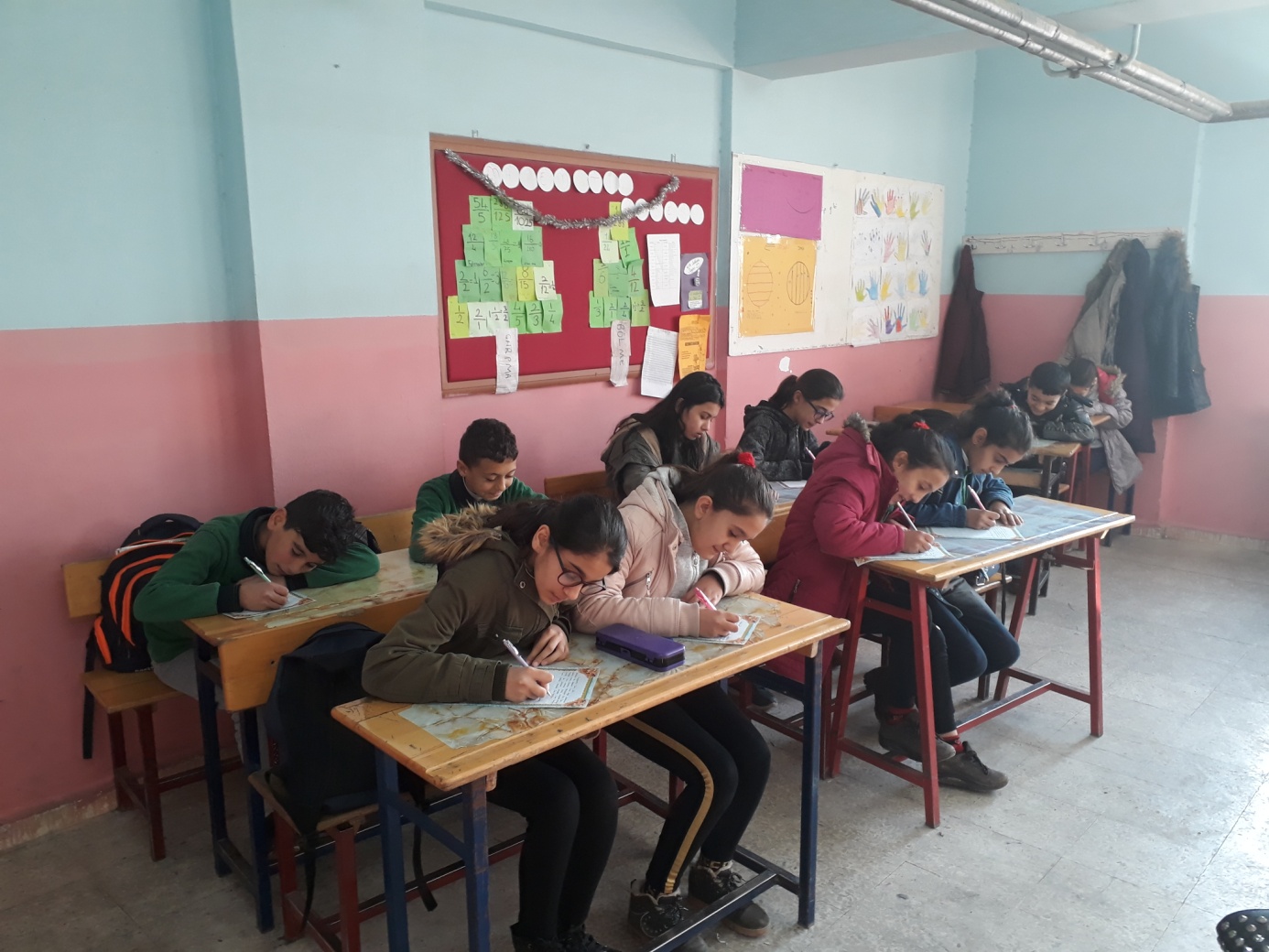 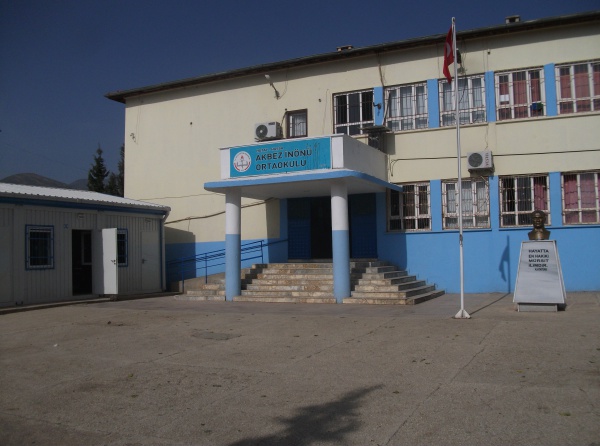 Adem TUNÇ 										Okul MüdürüKurumun Resmî AdıAkbez İnönü Ortaokulu AdresiAkbez Mah. Şehit Piyade Astsubay Halil Kaya Cad. No:21 Hassa/HATAY Telefon0(326)7873302Belgegeçer(Fax)- E-posta Adresi720227@meb.k12.trWeb Adresiwww.akbezinonuortaokulu.meb.k12.tr7.  Öğretim ŞekliNormal öğretim8.  Öğretime Başlama Yılı20029.  Kurum Kodu72022710. Yabancı Diliİngilizce11. Okul MüdürüAdem TUNÇ    13. Müdür Yardımcısı     13.  Müdür YardımcısıMustafa YAVUZBİRİMİN ADISAYISI/ÖZELLİĞİİlHatayİlçeHassaMahalle/KöyAkbezCadde/SokakŞehit Piyade Astsubay Halil Kaya Cad.Dış Kapı No21İç Kapı No1Yapım Yılı2002Son Onarım YılıDeprem GüçlendirmeBlok Sayısı1Kat Adedi1+1Toplam Oturum Alanı450Derslik Sayısı8Anasınıfı Derslik Sayısı-Özel Eğitim Sınıfı Sayısı-Kütüphane(Var/Yok)YokMescit-Isınma ŞekliKaloriferKamera Sayısı-Pansiyon(Var/Yok)YokPafta17.B.1.DAda-Parsel4203Tapu Alanı3000Okul Sahası Alanı (Mevcut durum bahçe Dahil)2550Mülkiyet durumuMilli Eğitim BakanlığıMüdür Odası Sayısı1Müdür Yardımcısı Odası Sayısı-Öğretmenler Odası Sayısı1Sıra NoBranş AdıDers SaatiNorm KadroKadroluSözleşmeliAylıksız İzindeÜcretli/ GörevlendirmeTOPLAMNorm İhtiyaç/ FazlalıkNorm İhtiyaç/ Fazlalık1Okul Müdürü112Müdür Yardımcısı113Türkçe55212314İlköğretim Matematik713335Fen Bilimleri472226Din Kültürü ve Ahl. Bil.5021127Sosyal Bilgiler271118İngilizce362229Teknoloji ve Tasarım101110Beden Eğitimi2011111Müzik101112Görsel Sanatlar101113Bilişim Teknolojileri1411114Rehberlik-11115Uyum Sınıfı1116118618TOPLAM35020953176KadroluAylıksız İzindeSözleşmeliGörevlendirmeÜcretliHizmet AlımıToplamİhtiyaçMüdür1Müdür BaşyardımcısıMüdür Yardımcısı1Öğretmen753173HizmetliMemurSürekli İşçi11AşçıGüvenlikçiKaloriferciTOPLAM8523118SıraAdı ve SoyadıGörevi / BranşıKadro Durumu(Kadrolu/Görevlendirme)1Adem TUNÇOkul MüdürüGörevlendirme2Mustafa YAVUZMüdür YardımcısıGörevlendirme3Abdullatif KULAKDin Kültürü ve Ahlak BilgisiSözleşmeli4Ayşe BOZBAYIRBeden EğitimiKadrolu5Ayşenur ERTAPPskolojik DanışmanSözleşmeli6Emel ÇİÇEKİngilizceKadrolu7Hamide ÇAKIRFen BilimleriKadrolu8Hasan Mehmet ÇELEBİİlköğretim MatematikKadrolu9Hülya ÇELİKSosyal BilgilerSözleşmeli10İbrahim YAĞMURDin Kültürü ve Ahlak BilgisiKadrolu11Pınar GÖKDUMAN AYTEKİNFen BilimleriSözleşmeli12Remziye KARADEMİRİlköğretim MatematikKadrolu13Serap YAVUZİlköğretim MatematikKadrolu14Serhan GÜZELİngilizceKadrolu15İbrahim MERTTürkçeÜcretli16Oktay DUMANTürkçeÜcretli17Ahmet YILMAZUyum SınıfıÜcretli18Mehmet KARADaimi İşçiKadroluSINIFLAR5. SINIF6. SINIF7. SINIF8. SINIFUYUM SINIFITOPLAMŞube Sayısı2323111Öğrenci Sayısı6381719716328Karşılaştırmalı Öğretmen/Öğrenci DurumuKarşılaştırmalı Öğretmen/Öğrenci DurumuKarşılaştırmalı Öğretmen/Öğrenci DurumuKarşılaştırmalı Öğretmen/Öğrenci DurumuKarşılaştırmalı Öğretmen/Öğrenci DurumuKarşılaştırmalı Öğretmen/Öğrenci DurumuKADEMEToplam Öğretmen SayısıToplam Öğrenci SayısıToplam Derslik SayısıÖğretmen Başına Düşen Öğrenci SayısıDerslik Başına Düşen Öğrenci Sayısı17328111930Öğrenci Sayıları Toplam Öğrenci SayısıFen LisesiSosyal Bilimler LisesiAnadolu LisesiAnadolu Sağlık Meslek LisesiAnadolu Teknik LiseleriAnadolu Meslek LiseleriAnadolu İmam Hatip LisesiAskeri LiselerPolis KolejleriÇok Programlı LiselerGüzel Sanatlar LiseleriAçık LiseÖzel LiseDevam Etmeyen Öğrenci SayısıÖğrenci SayılarıÖğrencilerin Katıldığı Kültürel ve Sportif Yarışmalara İlişkin DerecelerÖğrencilerin Katıldığı Kültürel ve Sportif Yarışmalara İlişkin DerecelerÖğrencilerin Katıldığı Kültürel ve Sportif Yarışmalara İlişkin DerecelerOkulun Katıldığı YarışmalarAlınan İlçe DerecesiAlınan İl DerecesiŞiir yazma yarışması2OKULUN MALİ TABLOSUOKULUN MALİ TABLOSUOKULUN MALİ TABLOSUOKULUN MALİ TABLOSUOKULUN MALİ TABLOSUOKULUN MALİ TABLOSUOKULUN MALİ TABLOSUHarcamanın AdıY ı l l a rY ı l l a rY ı l l a rY ı l l a rY ı l l a rY ı l l a rHarcamanın Adı201720172018201820192019Harcamanın AdıÖdenekOkul-Aile BirliğiÖdenekOkul-Aile BirliğiÖdenekOkul-Aile BirliğiPersonel GideriMal ve HizmetAlımlarıOnarımlarDiğerT O P L A MSorun TürüSorunlarÇözüm ÖnerileriBina İle İlgili SorunlarDerslik sayısının yetersizliğiLaboratuvar olmamasıKütüphane olmamasıTakviye derslik yapılmasıLaboratuvar yapılmasıKütüphane kurulmasıOkul Bahçesi İle İlgili SorunlarOkul bahçesinin küçük olmasıOkul Pansiyonu İle İlgili SorunlarPansiyon bulunmamaktadırÖğretmen ve Yönetici İle İlgili Sorunlar (İhtiyaç)Branş bazında eksik öğretmen olmasıEksik kadroların tamamlanmasıPersonel İle İlgili Sorunlar (İhtiyaç)Yetersiz hizmetli sayısıHizmetli sayısının arttırılmasıÖğrenci Kontenjanı İle İlgili SorunlarÖğrenci Devamı İle İlgili SorunlarYabancı uyruklu öğrencilerin yaşları nedeniyle okula devam etmemesiÖğrenci ve aileleriyle görüşülerek devamlarının sağlanmasıSıra No.Proje AdıProje TürüProjenin Amacı1Bana Elini Uzat, Benim Elimden Tutİhtiyaç sahibi ailelere yardımcı olmak2Kitap Okuma EtkinliğiOkuma sevgisi ve alışkanlığı kazandırma3Beraber Okuyalım, Beraber TartışalımOkuma sevgisi ve alışkanlığı kazandırma, yorum yapabilmeAraç -Gereçler2019 YILI Mevcut SayısıİhtiyaçBilgisayar42Dizüstü Bilgisayar--Akıllı Tahta8-Tablet--Yazıcı2Tarayıcı--Tepegöz--Projeksiyon1Televizyon--İnternet Bağlantısı1-Fen Laboratuvarı-1Bilgisayar Lab.-1Faks--Fotoğraf Makinesi1-Kamera--Baskı Makinesi--Kütüphanedeki Kitap Sayısı--